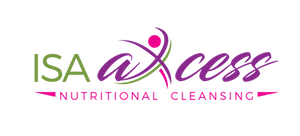 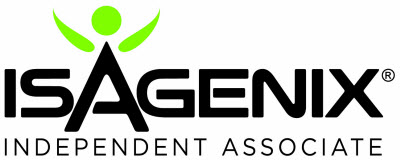 Need help? Call us on 1-800 540-1472 and we can provide assistance or take a phone order.NAMEDATE OF BIRTHHOME ADDRESSPOSTAL CODE DELIVERY ADDRESS (IF DIFFERENT FROM ABOVE)EMAIL ADDRESSPHONE NUMBERCREDIT CARD DETAILS (NAME, CARD NUMBER, EXPIRY, 3 OR 4 DIGIT CVV)PROGRAM OR PRODUCT
CHOC, VANILLA OR STRAWBERRY SHAKES? (YOU CAN MIX AND MATCH)FLAVOUR OF BARS (IF APPLICABLE)SELECT PURCHASING OPTION (PREFERRED CUSTOMER ON AUTOSHIP IS RECOMMENDED)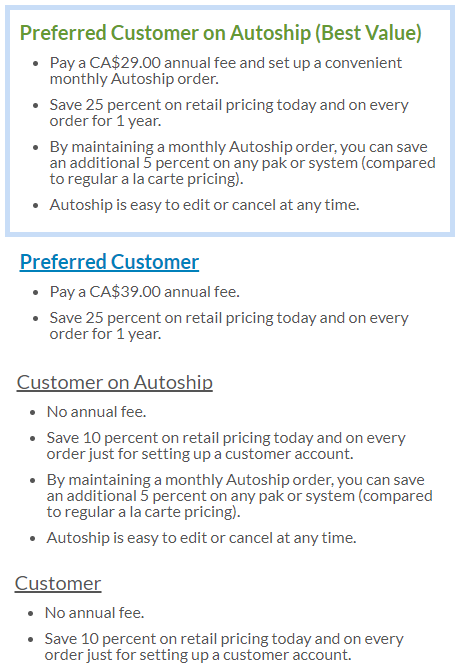 IF AUTOSHIP IS SELECTED, SPECIFY FIRST AUTOSHIP ORDER

